第622号决定（以信函方式通过）欠款利息和不可回收债务的注销国际电联理事会，经审议秘书长关于欠款和欠款专账的报告（C20/11(Rev.1)号文件），做出决定批准从借方账目储备金提取相应款项，注销总计为2 720 252.63瑞郎的欠款利息和不可回收债务。请参阅下表中的详细信息。______________理事会2020年会议
信函磋商（2020年12月21日）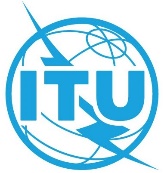 文件 C20/84-C2020年12月22日原文：英文国家公司名称年度本金利息合计比利时AnSem, Heverlee20100.007,980.057,980.053.2小计3.2小计3.2小计0.007,980.057,980.05阿尔及利亚Orascom Telecom Algérie，阿尔及尔20103.975,002.992,556.967,55阿根廷Cooperativa Telefónica
López Camelo (COTELCAM)，布宜诺斯艾利斯2003-200615.787,5022.394,6038.182,10阿根廷Impsat Corp., Buenos Aires1999-200623.662,5037.308,2060.970,70白俄罗斯Belarsat LLC，明斯克2009-201012,366.209,673.3022,039.50加拿大Avvasi Inc, Waterloo201510.600,002.498,2013.098,20法国VIABLE France Sarl，巴黎2010-201211.925,001.170,3013.095,30海地海地国际电信公司（HaiTel S.A.），Pétion-Ville200831.800,0030.829,5562.629,55印度Reliance Communications
（原Reliance Infocomm Ltd.），Navi Mumbai200967.575,0057.979,60125.554,60印度尼西亚PT Bakrie Telecom Tbk，雅加达1997-200221.752,0542.734,2064.486,25以色列Gilat卫星网络公司，Petah Tikva1997-200236.000,0077.629,75113.629,75以色列Telrad Networks Ltd, Lod1998-200639.450,0059.681,3599.131,35意大利Leonardo（原Selex Communications S.p.A.），罗马2001-2007254.400,00324.693,00579.093,00韩国韩国SUNY，仁川20181.821,88181,752.003,63黎巴嫩Al-Iktissad Wal-Aamal集团，贝鲁特20153.975,001.231,555.206,55黎巴嫩IMDI, Sal offshore，贝鲁特20113.975,002.598,156.573,15巴基斯坦Sysnet Pakistan (Pvt) Ltd.，卡拉奇2003-200613.818,7518.961,5532.780,30多哥洛美电信维护中心（CMTL），洛美2003-2007101.137,50149.640,95250.778,45英国Times Publications Ltd.，伦敦1998-200229.775,0057.560,2587.335,25美国Calient Networks, Inc., San Jose2003-2006126.300,00161.865,80288.165,80美国Ezenia, Inc., Nashua2000-2006157.800,00213.652,25371.452,25美国The Gores Technology Group LLC，洛杉矶
（原Forgent Networks Inc.）1998-2006185.133,30239.814,70424.948,00美国WI-FI Alliance（原Wireless Gigabit Alliance），奥斯汀201331.800,0012.351,3544.151,353.3小计3.3小计3.3小计1,184,829.681,527,442.902,712,272.58总计总计总计1,184,829.681,535,422.952,720,252.63